(CZ)        Digitální teploměr s vlhkoměrem JVDMěřitelná teplota:Uvnitř: od -10℃ do 50℃ (od 14℉ do 122℉)Venku: od -50℃ do 70℃ (od -58℉ do 158℉)	Měřitelná relativní vlhkost: od 20% do 95% PAMĚT MAXIMÁLNÍ A MINIMÁLNÍ NAMĚŘENÝCH HODNOT (TEPLOTA  A VLHKOST):Stiskněte tlačítko MAX pro zobrazení záznamu o maximální naměřené teplotě a vlhkosti. Znovu stiskněte tlačítko MAX pro návrat k aktuálnímu měření. Stiskněte tlačítko MIN pro zobrazení záznamu o minimální naměřené teplotě a vlhkosti. Znovu stiskněte tlačítko MIN pro návrat k aktuálnímu měření. Stiskněte tlačítko RESET pro vynulování/resetování hodnot v paměti. Jak přepnout jednotky měření (stupně Celsia nebo Fahrenheita) Stiskněte tlačítko °C/°F pro změnu jednotek měření.	BATERIE:	1x 1.5 voltová AAA baterie (mikrotužková) 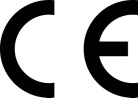 (Sk)              Digitálny teplomer s vlhkomerom JVDMerateľná teplota:	Vo vnútri: od -10oC do 50oC (od 14oF do 122oF)Vonku:   od –50oC do70oC (od-58oF   do158oF)Merateľná relatívna vlhkosť: od 20% do 95%PAMÄŤ MAXIMÁLNYCH A MINIMÁLNYCH HODNÔT (TEPLÔT A VLHKOSŤ):Stlačte tlačítko MAX na zobrazenie záznamu o maximálnej nameranej teplote a vlhkosti. Znova stlačte tlačítko MAX na návrat k aktuálnemu meraniu.Stlačte tlačítko MIN na zobrazenie záznamu o minimálnej nameranej teplote a vlhkosti. Znova stlačte tlačítko MIN na návrat k aktuálnemu meraniu.Stlačte tlačítko RESET na vynulovanie / resetovanie hodnôt v pamäti.Ako prepnúť jednotky merania (stupne Celsia alebo Fahrenheita)Stlačte tlačítko ºC/ºF na zmenu jednotiek merania.Batéria: 1x 1,5 voltová AAA batéria (mikrotužková)(PL)        Cyfrowy termometr z higrometrem JVDZakres pomiarów temperatury:Wewnętrznej:  od -10℃ do 50℃ (od 14℉ do 122℉)Zewnętrznej:  od -50℃ do 70℃ (od -58℉ do 158℉)	Zakres pomiarów wilgotności względnej: od 20% do 95% PAMIĘĆ SKRAJNYCH POMIERZONYCH WARTOŚCI (TEMPERATURY I WILGOTNOŚCI):Dla odczytania maksymalnych pomierzonych wartości temperatury i wilgotności należy nacisnąć przycisk MAX. Ponowne naciśnięcie przycisku MAX powoduje powrót do aktualnie mierzonych wartości. Dla odczytania minimalnych pomierzonych wartości temperatury i wilgotności należy nacisnąć przycisk MIN. Ponowne naciśnięcie przycisku MIN powoduje powrót do aktualnie mierzonych wartości. Naciśnięcie przycisku RESET powoduje wymazanie zarejestrowanych w pamięci danych i rozpoczęcie nowej rejestracji (resetowanie).. Jak zmienić skalę pomiaru temperatury (stopnie Celsjusza lub Fahrenheita) Skalę pomiaru temperatury zmienia się przyciskiem °C/°F.	BATERIA:	Jedna  1.5 woltowa  bateria typu AAA (cienki paluszek) (EN)         Digital Thermometer with Hygrometer JVDRANGE:Temperature:    Indoor: -10℃ to 50℃ (14℉ to 122℉)Outdoor: -50℃ to 70℃ (-58℉ to 158℉) 		Relative Humidity: 20% to 95% MAX / MIN MEMORY :Press the MAX button once to show the maximum records of temperature and humidity. Press the MAX button again to return to current readings. Press the MIN button once to show the minimum records of temperature and humidity.Press the MIN button again to return to current readings.Press the RESET button to reset the MAX or MIN record when the Max or Min record is displayed.SWITCHING BETWEEN CELSIUS AND FAHRENHEIT Press the °C / °F button once to switch between the temperature unit.	BATTERY:		Use one 1.5-volt AAA battery.